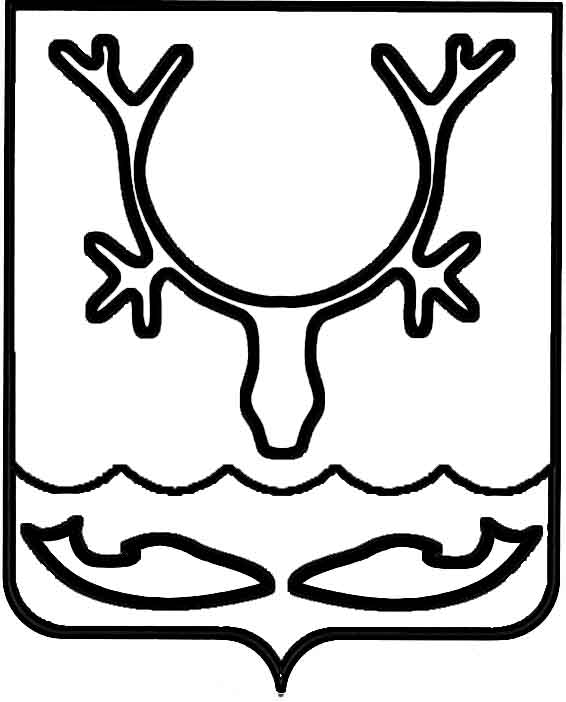 Администрация муниципального образования
"Городской округ "Город Нарьян-Мар"_________________________________________________________________________________. Нарьян-Мар, ул. им. В.И. Ленина, д.12. тел. (818 53) 4-25-81, факс 4-99-71, e-mail: goradm@adm-nmar.ruЗаключение об экспертизерешения Совета городского округа "Городской округ "Город Нарьян-Мар"от 26.09.2013 № 595-р "Об утверждении положения "О концессионных соглашениях, объектом которых является имущество муниципального образования"Городской округ "Город Нарьян-Мар"Управление экономического и инвестиционного развития Администрации муниципального образования "Городской округ "Город Нарьян-Мар" – уполномоченный орган по проведению экспертизы действующих нормативных правовых актов муниципального образования "Городской округ "Город Нарьян-Мар" в сфере регулирования предпринимательской и инвестиционной деятельности – 
в соответствии с Порядком проведения оценки регулирующего воздействия проектов нормативных правовых актов муниципального образования "Городской округ "Город Нарьян-Мар" и экспертизы действующих нормативных правовых актов муниципального образования "Городской округ "Город Нарьян-Мар", утвержденным постановлением Администрации муниципального образования "Городской округ "Город Нарьян-Мар" от 24.10.2019 № 1003, рассмотрело решение Совета городского округа "Городской округ "Город Нарьян-Мар" от 26.09.2013 № 595-р 
"Об утверждении положения "О концессионных соглашениях, объектом которых является имущество муниципального образования "Городской округ "Город Нарьян-Мар" (далее – Решение), в результате установлено следующее.Решение включено в План проведения экспертизы нормативных правовых актов Администрации муниципального образования "Городской округ "Город Нарьян-Мар" на 2023 год, который утвержден распоряжением Администрации муниципального образования "Городской округ "Город Нарьян-Мар" от 11.01.2023 
№ 13-р. Включение нормативного правового акта в План проведения экспертизы нормативных правовых актов Администрации муниципального образования "Городской округ "Город Нарьян-Мар" на 2023 год было инициировано управлением экономического и инвестиционного развития Администрации муниципального образования "Городской округ "Город Нарьян-Мар.Уведомление о проведении публичных консультаций было направлено 
в Департамент финансов и экономики Ненецкого автономного округа, Прокуратуру Ненецкого автономного округа, Совет городского округа "Город Нарьян-Мар", Уполномоченному по защите прав предпринимателей в Ненецком автономном округе, ООО МСП "Опора России", АО "Центр развития бизнеса НАО", 
ОАО "Ненецкая нефтяная компания", ООО "ГАЗКОМПЛЕКС", ООО "Северная ТЭСК", размещено на официальном сайте Администрации муниципального образования "Городской округ "Город Нарьян-Мар" в разделе Деятельность/Экономика/Экспертиза действующих НПА и в новостной ленте.В ходе подготовки настоящего заключения были проведены публичные консультации в период: 18.09.2023 – 18.10.2023.Решение разработано в соответствии с Конституцией Российской Федерации, Гражданским кодексом Российской Федерации, Федеральным законом 
от 21.07.2005 № 115-ФЗ "О концессионных соглашениях", иными нормативными правовыми актами Российской Федерации, органов местного самоуправления муниципального образования "Городской округ "Город Нарьян-Мар".Краткое описание содержания предлагаемого правового регулирования.Решение устанавливает общие принципы и порядок заключения концессионных соглашений, а также контроль за их исполнением.Целью Решения является привлечение инвестиций в экономику муниципального образования "Городской округ "Город Нарьян-Мар", обеспечение эффективного использования имущества, находящегося в собственности муниципального образования "Городской округ "Город Нарьян-Мар", на условии концессионных соглашений и повышение качества товаров, работ, услуг, предоставляемых потребителям. Положение регулирует отношения, возникающие в связи с подготовкой, заключением, исполнением и прекращением концессионных соглашений, устанавливает гарантии прав и законных интересов сторон концессионного соглашения.За период проведения публичных консультаций в адрес Администрации муниципального образования "Городской округ "Город Нарьян-Мар" предложений 
и замечаний не поступило.На основании проведенной экспертизы нормативного правового акта 
с учетом проведенных публичных консультаций уполномоченным органом сделан вывод о необходимости приведения Решения в соответствие Федеральному закону 
от 21.07.2005 № 115-ФЗ "О концессионных соглашениях".По итогам проведенной экспертизы можно сделать вывод, что Решение 
не содержит положения, вводящие избыточные обязанности, запреты и ограничения для субъектов малого и среднего предпринимательства или способствующие 
их введению, а также положения, способствующие возникновению необоснованных расходов субъектов малого и среднего предпринимательства.Начальник управления экономического и инвестиционного развития Администрации муниципального образования "Городской округ "Город Нарьян-Мар"Н.Л. Кислякова